مقدم الطلب       المرفقات المطلوبة: توصية المرشد الأكاديمي مع أي تقارير تثبت الأسباب المذكورة أعلاه.جامعة الكويتمكتب نائب مدير الجامعة للشؤون العلميةإدارة البعثات والعلاقات الثقافية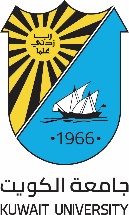 Kuwait UniversityVice President of Academic AffairsDepartment of Scholarships and Cultural Relationsطلب تمديد البعثة طلب تمديد البعثة طلب تمديد البعثة الاسمالكلية (جامعة الكويت)القسم (جامعة الكويت)الرقم المدنيالرقم الوظيفينوع التمديد       التمديد الأول                  	                 التمديد الثاني       التمديد الأول                  	                 التمديد الثاني       التمديد الأول                  	                 التمديد الثانيأسباب التمديدتاريخ تقديم الطلبالتوقيعأدارة البعثات: التمديد من الىتوصية لجنة بعثات القسم العلمي         موافقة            عدم الموافقةتوصية لجنة بعثات القسم العلمي         موافقة            عدم الموافقةالتاريخالمبرراتتواقيع أعضاء لجنة بعثات القسم العلمي       توصية لجنة بعثات الكلية         موافقة            عدم الموافقةتوصية لجنة بعثات الكلية         موافقة            عدم الموافقةالتاريخالمبرراتتواقيع أعضاء لجنة بعثات الكلية      